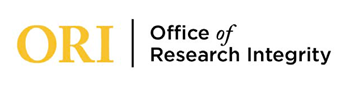 Institutional Review BOardORAL PRESENTATION OF RESEARCH PROCEDURESORAL PRESENTATION OF RESEARCH PROCEDURESThis document is to be used in conjunction with: 1) an oral presentation witness form and 2) a signed consent.Use of this template is optional.  However, by federal regulations (45 CFR 46.116), all consent documentation must address each of the required elements listed below (purpose, procedures, duration, benefits, risks, alternative procedures, confidentiality, whom to contact in case of injury, and a statement that participation is voluntary).  An oral presentation script must be submitted to the IRB for approval.Copies of the oral presentation should be provided to all participants.						      Last Edited August 13th, 2021Today’s date:          Today’s date:          Today’s date:          Today’s date:          Project INformationProject INformationProject INformationProject INformationProject Title:      Project Title:      Project Title:      Project Title:      Principal Investigator:      Phone:      Phone:      Email:      College: College: School and Program:      School and Program:      Oral PRESENTATION PROCEDURESOral PRESENTATION PROCEDURESOral PRESENTATION PROCEDURESOral PRESENTATION PROCEDURES1. Purpose: 	[Describe purpose of the investigation, why it is being performed and what use may be made of the results.]  2. Description of Study: 	[Describe the experimental procedure(s), including duration, amount of time required of the participants, number of participants, restrictions on normal activities, invasive techniques, etc.]  3. Benefits: 	[Describe any tangible or intangible benefits that may occur to the participant or to others as a result of participation in the study.]  4. Risks:	[Describe any known physical, psychological, social, or financial research-related risks, inconveniences, or side effects (expected and potential) and indicate what measures will be taken to minimize them.] 5. Confidentiality:	[Describe confidentiality procedures.  Detail the extent, if any, to which confidentiality of records identifying the participant will be protected.]  6. Alternative Procedures: 	[Describe alternatives to participation that will be presented to participants in the study (generally another accepted course of therapy or diagnostic procedure, etc.).] 7. Participant’s Assurance: This project has been reviewed by the Institutional Review Board, which ensures that research projects involving human subjects follow federal regulations. Any questions or concerns about rights as a research participant should be directed to the Chair of the Institutional Review Board, The University of Southern Mississippi, 118 College Drive #5125, Hattiesburg, MS 39406-0001, 601-266-5997.Any questions about this research project should be directed to the Principal Investigator using the contact information provided above.1. Purpose: 	[Describe purpose of the investigation, why it is being performed and what use may be made of the results.]  2. Description of Study: 	[Describe the experimental procedure(s), including duration, amount of time required of the participants, number of participants, restrictions on normal activities, invasive techniques, etc.]  3. Benefits: 	[Describe any tangible or intangible benefits that may occur to the participant or to others as a result of participation in the study.]  4. Risks:	[Describe any known physical, psychological, social, or financial research-related risks, inconveniences, or side effects (expected and potential) and indicate what measures will be taken to minimize them.] 5. Confidentiality:	[Describe confidentiality procedures.  Detail the extent, if any, to which confidentiality of records identifying the participant will be protected.]  6. Alternative Procedures: 	[Describe alternatives to participation that will be presented to participants in the study (generally another accepted course of therapy or diagnostic procedure, etc.).] 7. Participant’s Assurance: This project has been reviewed by the Institutional Review Board, which ensures that research projects involving human subjects follow federal regulations. Any questions or concerns about rights as a research participant should be directed to the Chair of the Institutional Review Board, The University of Southern Mississippi, 118 College Drive #5125, Hattiesburg, MS 39406-0001, 601-266-5997.Any questions about this research project should be directed to the Principal Investigator using the contact information provided above.1. Purpose: 	[Describe purpose of the investigation, why it is being performed and what use may be made of the results.]  2. Description of Study: 	[Describe the experimental procedure(s), including duration, amount of time required of the participants, number of participants, restrictions on normal activities, invasive techniques, etc.]  3. Benefits: 	[Describe any tangible or intangible benefits that may occur to the participant or to others as a result of participation in the study.]  4. Risks:	[Describe any known physical, psychological, social, or financial research-related risks, inconveniences, or side effects (expected and potential) and indicate what measures will be taken to minimize them.] 5. Confidentiality:	[Describe confidentiality procedures.  Detail the extent, if any, to which confidentiality of records identifying the participant will be protected.]  6. Alternative Procedures: 	[Describe alternatives to participation that will be presented to participants in the study (generally another accepted course of therapy or diagnostic procedure, etc.).] 7. Participant’s Assurance: This project has been reviewed by the Institutional Review Board, which ensures that research projects involving human subjects follow federal regulations. Any questions or concerns about rights as a research participant should be directed to the Chair of the Institutional Review Board, The University of Southern Mississippi, 118 College Drive #5125, Hattiesburg, MS 39406-0001, 601-266-5997.Any questions about this research project should be directed to the Principal Investigator using the contact information provided above.1. Purpose: 	[Describe purpose of the investigation, why it is being performed and what use may be made of the results.]  2. Description of Study: 	[Describe the experimental procedure(s), including duration, amount of time required of the participants, number of participants, restrictions on normal activities, invasive techniques, etc.]  3. Benefits: 	[Describe any tangible or intangible benefits that may occur to the participant or to others as a result of participation in the study.]  4. Risks:	[Describe any known physical, psychological, social, or financial research-related risks, inconveniences, or side effects (expected and potential) and indicate what measures will be taken to minimize them.] 5. Confidentiality:	[Describe confidentiality procedures.  Detail the extent, if any, to which confidentiality of records identifying the participant will be protected.]  6. Alternative Procedures: 	[Describe alternatives to participation that will be presented to participants in the study (generally another accepted course of therapy or diagnostic procedure, etc.).] 7. Participant’s Assurance: This project has been reviewed by the Institutional Review Board, which ensures that research projects involving human subjects follow federal regulations. Any questions or concerns about rights as a research participant should be directed to the Chair of the Institutional Review Board, The University of Southern Mississippi, 118 College Drive #5125, Hattiesburg, MS 39406-0001, 601-266-5997.Any questions about this research project should be directed to the Principal Investigator using the contact information provided above.